Athletics Activity Challenge (1)Have fun and make sure you warm up, and also stretch before and after the activity.AGILITY TESTInstructions How fast can you complete this agility test? If you have a phone, stop watch or family member who is able to count and some cones you can set this easy course out in a small space. REMEMBER – If you are attempting more than one test, take 2-3 minutes rest in between.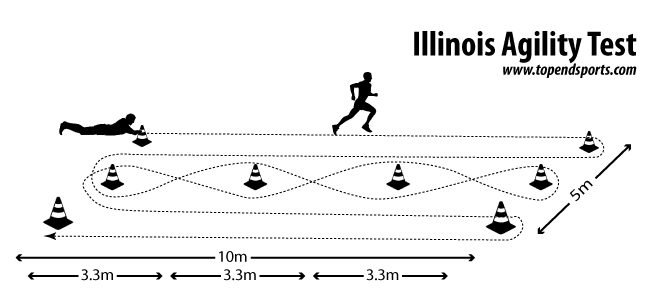 